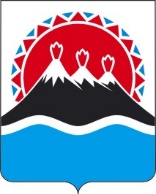 П О С Т А Н О В Л Е Н И ЕРЕГИОНАЛЬНОЙ СЛУЖБЫ ПО ТАРИФАМ И ЦЕНАМ  КАМЧАТСКОГО КРАЯ                   г. Петропавловск-КамчатскийВ соответствии с Федеральным законом от 07.12.2011 № 416-ФЗ «О водоснабжении и водоотведении», постановлением Правительства Российской Федерации от 13.05.2013 № 406 «О государственном регулировании тарифов в сфере водоснабжения и водоотведения», приказом ФСТ России от 27.12.2013 № 1746-э «Об утверждении Методических указаний по расчету регулируемых тарифов в сфере водоснабжения и водоотведения», Законом Камчатского края от 29.11.2019 № 396 «О краевом бюджете на 2020 год и на плановый период 2021 и 2022 годов», постановлением Правительства Камчатского края от 19.12.2008 № 424-П «Об утверждении Положения о Региональной службе по тарифам и ценам Камчатского края», протоколом Правления Региональной службы по тарифам и ценам Камчатского края от 20.10.2021 № хххПОСТАНОВЛЯЮ:1. Внести в приложения 1, 3, к постановлению Региональной службы по тарифам и ценам Камчатского края от 13.12.2018 № 351 «Об утверждении тарифов на питьевую воду (питьевое водоснабжение) АО «Озерновский рыбоконсервный завод № 55» потребителям Озерновского городского поселения Усть-Большерецкого муниципального района на 2019-2023 годы» изменения, изложив их в редакции согласно приложениям 1-2 к настоящему постановлению.2. Настоящее постановление вступает в силу через десять дней после дня его официального опубликования.  Приложение № 1к постановлению Региональной службы по тарифам и ценам Камчатского краяот 20.10.2021 №хх«Приложение 1к постановлению Региональной службы по тарифам и ценам Камчатского краяот 13.12.2018 № 351Производственная программа АО «Озерновский рыбоконсервный завод № 55» в сфере холодного водоснабжения потребителям Озерновского городского поселения Усть-Большерецкого муниципального района на 2019-2023 годыРаздел 1. Паспорт регулируемой организацииРаздел 2. Планируемый объем подачи питьевого водоснабженияРаздел 3. Перечень плановых мероприятий по ремонту объектов централизованных систем водоснабженияРаздел 4. Объем финансовых потребностей, необходимых для реализации производственной программы в сфере питьевого водоснабженияРаздел 5. График реализации мероприятий производственной программы в сфере питьевого водоснабженияРаздел 6. Плановые показатели надежности, качества и энергетической эффективности централизованных систем холодного водоснабжения».Приложение № 2к постановлению Региональной службы по тарифам и ценам Камчатского края от 20.10.2021 № хх «Приложение 3к постановлению Региональной службы по тарифам и ценам Камчатского края от 13.12.2018 № 351Тарифы на питьевую воду (питьевое водоснабжение) АО «Озерновский рыбоконсервный завод № 55» потребителям Озерновского городского поселения Усть-Большерецкого муниципального районаЭкономически обоснованные тарифы для потребителей Льготные тарифы для населения и исполнителей коммунальных услуг для населения ».[Дата регистрации]№[Номер документа]О внесении изменений в приложения к постановлению Региональной службы по тарифам и ценам Камчатского края от 13.12.2018 № 351 «Об утверждении тарифов на питьевую воду (питьевое водоснабжение) АО «Озерновский рыбоконсервный завод № 55» потребителям Озерновского городского поселения Усть-Большерецкого муниципального района на 2019-2023 годы»Руководитель[горизонтальный штамп подписи 1]И.В. Лагуткина№ п/пРегулируемая организация, в отношении которой разработана производственная программаУполномоченный орган, утверждающий производственную программуПериод реализации производственной программы1.Наименование полное / сокращенноеАкционерное общество «Озерновский рыбоконсервный завод №55» / АО Озерновский РКЗ №55Региональная служба по тарифам и ценам Камчатского края2019-2023 годы2. Юридический адрес/фактический адрес ул. Октябрьская, д. 1а, п. Озерновский, Усть-Большерецкий МР, Камчатский край, 684110 / ул. Пл. Щедрина, д. 1, а/я 220, г. Петропавловск-Камчатский, 683000Ленинградская ул., 118, г.Петропавловск-Камчатский, 6830032019-2023 годы№
п/пПоказатели           
производственной программыЕдиницы     
измерения2019 год2020 год2021 год2022 год2023 год№
п/пПоказатели           
производственной программыЕдиницы     
измерения2019 год123456781. Объем реализации услуг, в том числе по потребителям:тыс. м376,98476,98476,98476,98476,9841.1- населениютыс. м369,12269,12269,122--1.2- бюджетным потребителям тыс. м36,2366,2366,23675,35875,3581.3- прочим потребителям тыс. м31,6261,6261,6261,6261,6261.4- производственные нуждытыс. м3№
п/пНаименование 
мероприятияСрок реализации мероприятийФинансовые  
потребности 
на реализацию
мероприятий, 
тыс. руб.Ожидаемый эффектОжидаемый эффект№
п/пНаименование 
мероприятияСрок реализации мероприятийФинансовые  
потребности 
на реализацию
мероприятий, 
тыс. руб.наименование 
показателятыс. руб./%123456Мероприятия1. Текущий ремонт и техническое обслуживание объектов централизованных систем водоснабжения либо объектов, входящих в состав таких систем2019 год200,000Обеспечение бесперебойной работы объектов водоснабжения, качественного предоставления услуг1. Текущий ремонт и техническое обслуживание объектов централизованных систем водоснабжения либо объектов, входящих в состав таких систем2020 год205,326Обеспечение бесперебойной работы объектов водоснабжения, качественного предоставления услуг1. Текущий ремонт и техническое обслуживание объектов централизованных систем водоснабжения либо объектов, входящих в состав таких систем2021 год209,575Обеспечение бесперебойной работы объектов водоснабжения, качественного предоставления услуг1. Текущий ремонт и техническое обслуживание объектов централизованных систем водоснабжения либо объектов, входящих в состав таких систем2022 год215,571Обеспечение бесперебойной работы объектов водоснабжения, качественного предоставления услуг1. Текущий ремонт и техническое обслуживание объектов централизованных систем водоснабжения либо объектов, входящих в состав таких систем2023 год221,952Обеспечение бесперебойной работы объектов водоснабжения, качественного предоставления услуг2.Капитальный ремонт объектов централизованных систем водоснабжения либо объектов, входящих в состав таких систем2019 годПоддержание и восстановление эксплуатационных свойств оборудования, сооружений и устройств систем водоснабжения2.Капитальный ремонт объектов централизованных систем водоснабжения либо объектов, входящих в состав таких систем2020 годПоддержание и восстановление эксплуатационных свойств оборудования, сооружений и устройств систем водоснабжения2.Капитальный ремонт объектов централизованных систем водоснабжения либо объектов, входящих в состав таких систем2021 годПоддержание и восстановление эксплуатационных свойств оборудования, сооружений и устройств систем водоснабжения2.Капитальный ремонт объектов централизованных систем водоснабжения либо объектов, входящих в состав таких систем2022 годПоддержание и восстановление эксплуатационных свойств оборудования, сооружений и устройств систем водоснабжения2.Капитальный ремонт объектов централизованных систем водоснабжения либо объектов, входящих в состав таких систем2023 годПоддержание и восстановление эксплуатационных свойств оборудования, сооружений и устройств систем водоснабженияИтого:1052,424№
п/пПоказателиГодтыс. руб.12341.Необходимая валовая выручка20194321,6142.Необходимая валовая выручка20204442,7973.Необходимая валовая выручка20214594,7474.Необходимая валовая выручка20224827,2295.Необходимая валовая выручка20235063,150№п/пНаименование мероприятияГодСрок выполнения мероприятий производственной программы (тыс. руб.)Срок выполнения мероприятий производственной программы (тыс. руб.)Срок выполнения мероприятий производственной программы (тыс. руб.)Срок выполнения мероприятий производственной программы (тыс. руб.)№п/пНаименование мероприятияГод1 квартал2 квартал3 квартал4 квартал.12345671.Текущий ремонт и техническое обслуживание объектов централизованных систем водоснабжения либо объектов, входящих в состав таких систем201950,00050,00050,00050,0001.Текущий ремонт и техническое обслуживание объектов централизованных систем водоснабжения либо объектов, входящих в состав таких систем202051,33251,33251,33151,3311.Текущий ремонт и техническое обслуживание объектов централизованных систем водоснабжения либо объектов, входящих в состав таких систем202152,39452,39452,39452,3931.Текущий ремонт и техническое обслуживание объектов централизованных систем водоснабжения либо объектов, входящих в состав таких систем202253,89353,89353,89353,8921.Текущий ремонт и техническое обслуживание объектов централизованных систем водоснабжения либо объектов, входящих в состав таких систем202355,48855,48855,48855,4882.Капитальный ремонт объектов централизованных систем водоснабжения либо объектов, входящих в состав таких систем20192.Капитальный ремонт объектов централизованных систем водоснабжения либо объектов, входящих в состав таких систем20202.Капитальный ремонт объектов централизованных систем водоснабжения либо объектов, входящих в состав таких систем20212.Капитальный ремонт объектов централизованных систем водоснабжения либо объектов, входящих в состав таких систем20222.Капитальный ремонт объектов централизованных систем водоснабжения либо объектов, входящих в состав таких систем2023№ 
п/пНаименование показателяЕд.     
измерения2019 год2020 год2021год2022год2023 год123456781.Показатели качества питьевой водыПоказатели качества питьевой водыПоказатели качества питьевой водыПоказатели качества питьевой водыПоказатели качества питьевой водыПоказатели качества питьевой водыПоказатели качества питьевой воды1.1.Доля проб питьевой воды, подаваемой с источников водоснабжения, водопроводных станций или иных объектов централизованной системы водоснабжения в распределительную водопроводную сеть, не соответствующих установленным требованиям, в общем объеме проб, отобранных по результатам производственного контроля качества питьевой воды%---1.2.Доля проб питьевой воды в распределительной водопроводной сети, не соответствующих установленным требованиям, в общем объеме проб, отобранных по результатам производственного контроля качества питьевой воды%---2.Показатели надежности и бесперебойности водоснабженияПоказатели надежности и бесперебойности водоснабженияПоказатели надежности и бесперебойности водоснабженияПоказатели надежности и бесперебойности водоснабженияПоказатели надежности и бесперебойности водоснабженияПоказатели надежности и бесперебойности водоснабженияПоказатели надежности и бесперебойности водоснабжения2.1.Количество перерывов в подаче воды, зафиксированных в местах исполнения обязательств организацией, осуществляющей холодное водоснабжение, возникших в результате аварий, повреждений и иных технологических нарушений на объектах централизованной системы холодного водоснабжения, в расчете на протяженность водопроводной сети в годед./км---3.Показатели энергетической эффективностиПоказатели энергетической эффективностиПоказатели энергетической эффективностиПоказатели энергетической эффективностиПоказатели энергетической эффективностиПоказатели энергетической эффективностиПоказатели энергетической эффективности3.1.Доля потерь воды в централизованных системах водоснабжения при транспортировке в общем объеме воды, поданной в водопроводную сеть%---3.2.Удельный расход электрической энергии, потребляемой в технологическом процессе подготовки питьевой воды, на единицу объема воды, отпускаемой в сетькВт*ч/куб. м3,2773,2773,2773,2773,2773.3.Удельный расход электрической энергии, потребляемой в технологическом процессе транспортировки питьевой воды, на единицу объема транспортируемой питьевой водыкВт*ч/куб. м№ п/пГод (период) Тариф на питьевую воду (питьевое водоснабжение), руб./куб.мТариф на питьевую воду (питьевое водоснабжение), руб./куб.м№ п/пГод (период) без НДСс НДС1.01.01.2019-30.06.201955,0666,071.01.07.2019-31.12.201957,2168,652.01.01.2020-30.06.202057,2157,212.01.07.2020-31.12.202058,2169,853.01.01.2021-30.06.202158,2169,853.01.07.2021-31.12.202161,1673,394.01.01.2022-30.06.202261,1673,394.01.07.2022-31.12.202264,2577,105.01.01.2023-30.06.202364,2577,105.01.07.2023-31.12.202367,2980,75№п/пНаименование 
регулируемой 
организацииГод (период) Тариф на питьевую воду (питьевое водоснабжение), руб./куб.м1.АО «Озерновский рыбоконсервный завод № 55»01.01.2019-30.06.201958,001.АО «Озерновский рыбоконсервный завод № 55»01.07.2019-31.12.201959,402АО «Озерновский рыбоконсервный завод № 55»01.01.2020-30.06.202059,402АО «Озерновский рыбоконсервный завод № 55»01.07.2020-31.12.202061,503.АО «Озерновский рыбоконсервный завод № 55»01.01.2021-30.06.202161,503.АО «Озерновский рыбоконсервный завод № 55»01.07.2021-31.12.202163,70